Podstawa prawnaUstawa z dnia 25 lutego 1964r.- kodeks rodzinny i opiekuńczy;Ustawa z dnia 28 listopada 2014r.- prawo o aktach stanu cywilnego; Ustawa z dnia 4 lutego 2011r. – prawo prywatne międzynarodowe;Ustawa z dnia 14 czerwca 1960r. – kodeks postępowania administracyjnego;Ustawa z dnia 16 listopada 2006 r. o opłacie skarbowej;  Ustawa z dnia 27 października 2017r. o zmianie ustawy o ewidencji ludności;Rozporządzenie Ministra Spraw Wewnętrznych z dnia 9 lutego 2015r. sprawie sposobu prowadzenia rejestru stanu cywilnego, oraz akt zbiorowych rejestracji stanu cywilnego;Rozporządzenie Ministra Spraw Wewnętrznych z dnia 29 stycznia 2015r. w sprawie wzoru dowodu osobistego oraz sposobu i trybu postępowania w sprawach wydawania dowodów osobistych, ich utraty, uszkodzenia, unieważnienia i zwrotu; Ustawa z dnia 7 października 1999r. o języku polskim. Ustawa z dnia 10 maja 2018 r. o ochronie danych osobowych;Rozporządzenie Parlamentu Europejskiego i Rady (UE) 2016/679 z dnia 27 kwietnia 2016 r. w sprawie ochrony osób fizycznych w związku z przetwarzaniem danych osobowych i w sprawie swobodnego przepływu takich danych oraz uchylenia dyrektywy 95/46/WE (ogólne rozporządzenie o ochronie danych);Rozporządzenie Parlamentu Europejskiego I Rady (UE) 2016/1191 z dnia 6 lipca 2016 r. w sprawie promowania swobodnego przepływu obywateli poprzez uproszczenie wymogów dotyczących przedkładania określonych dokumentów urzędowych w Unii Europejskiej i zmieniające rozporządzenie (UE) nr 1024/2012.Miejsce załatwienia sprawyUrząd Stanu Cywilnego  i Spraw ObywatelskichStanowisko ds. archiwalnych aktów stanu cywilnegopok. 36a, pok. 33 (wejście przez pokój 34)ul. Rynek 125-303 KielceOsoby odpowiedzialne za załatwienie sprawy:Małgorzata Sierpińska – podinspektorpok. 36a, nr telefonu 41 36 76 037e-mail: malgorzata.sierpinska@um.kielce.plAlbert Wawrzycki – Zastępca Kierownika USCpok. 36a, nr telefonu 41 36 76 037e-mail: albert.wawrzycki@um.kielce.plPiotr Mołas – Kierownik USCpok. 33 (wejście przez pokój 34), nr telefonu 41 36 76 034 e-mail: piotr.molas@um.kielce.plGodziny przyjęć poniedziałek - piątek - 7.45-15.00Wymagane dokumentywniosek wszystkich stron postępowania o odtworzenie/wpisanie aktu s.c.                       (lub wyrażona przez nich pisemna zgoda na dokonanie czynności) – wzory wniosków stanowią załączniki do niniejszej karty usług;oryginalne dokumenty potwierdzające tożsamość, dane osobowe i stany cywilne wnioskodawców;oryginalne odpisy zagranicznych aktów s.c. wraz z ich urzędowym tłumaczeniem na j. polski dokonanym przez tłumacza przysięgłego lub polskiego konsula - lub odpisy wystawione przez zagraniczne USC na drukach wielojęzycznych (dokumenty te  nie podlegają zwrotowi);jeżeli zagraniczny dokument stanu cywilnego potwierdzający zawarcie małżeństwa nie zawiera zapisu o oświadczeniu małżonków w sprawie swojego nazwiska noszonego po zawarciu małżeństwa, małżonkowie powinni złożyć takie oświadczenia w składanym wniosku o transkrypcję. W tym samym trybie małżonkowie mogą złożyć oświadczenie w sprawie nazwiska dzieci zrodzonych z tego małżeństwa.Opłatywpisanie zagranicznych aktów do polskich ksiąg – 50,00 zł,odtworzenie, uzupełnienie aktu stanu cywilnego – 39,00 zł.udzielone pełnomocnictwo - 17zł.Termin załatwienia sprawyNiezwłocznie, do miesiąca w sprawach wymagających prowadzenia postępowania wyjaśniającego, a w sprawach skomplikowanych do dwóch miesięcy.Tryb odwoławczyOd wydanej odmownej decyzji służy stronie odwołanie do Wojewody Świętokrzyskiego  za pośrednictwem Kierownika Urzędu Stanu Cywilnego w terminie 14 dni od dnia jej doręczenia.Informacje dodatkowewszystkie dostarczone przez stronę dokumenty muszą być oryginalne; pozostają one w aktach sprawy i nie podlegają zwrotowi;jeżeli zgłaszany jest akt urodzenia dziecka pochodzącego z małżeństwa, 
a małżeństwo rodziców było zawarte za granicą i nie zostało wpisane w polskie księgi, należy w pierwszej kolejności wpisać akt małżeństwa rodziców, a potem akt urodzenia dziecka;jeżeli za granicą nastąpiło uznanie ojcostwa należy dostarczyć oświadczenie 
o uznaniu;transkrypcji lub odtworzenia aktu s.c. dokonuje się w dowolnym Urzędzie Stanu Cywilnego na terenie RP. Wnioskodawcą może być osoba, której zdarzenie dotyczy, lub jej przedstawiciel ustawowy, inna osoba, która wykaże interes prawny w rejestracji zdarzenia lub interes faktyczny;jeżeli urodzenie lub zgon dotyczą obywatela polskiego, pisemny wniosek                             o rejestrację zdarzenia można złożyć do konsula;nazwę miejscowości położonej poza granicami Rzeczypospolitej Polskiej zamieszcza się w pisowni ustalonej przez Komisję Standaryzacji Nazw Geograficznych poza Granicami Rzeczypospolitej Polskiej;kierownik urzędu stanu cywilnego może odmówić rejestracji zdarzenia, jeżeli wnioskodawca nie przedstawi dokumentu potwierdzającego zdarzenie lub rejestracja zdarzenia byłaby sprzeczna z podstawowymi zasadami porządku prawnego Rzeczypospolitej Polskiej.Załącznikizałącznik nr 1 wniosek o odtworzenie treści aktu urodzenia;załącznik nr 2 wniosek o odtworzenie treści aktu małżeństwa;załącznik nr 3 wniosek o odtworzenie treści aktu zgonu;załącznik nr 4 wniosek o wpisanie zagranicznego aktu urodzenia;załącznik nr 5 wniosek o wpisanie zagranicznego aktu małżeństwa;załącznik nr 6 oświadczenie o nazwiskach noszonych po zawarciu związku małżeńskiego;      załącznik nr 7 wniosek o wpisanie zagranicznego aktu zgonu;załącznik nr 8 wzór upoważnienia do wpisania zagranicznego aktu s.c.   Miejsce złożenia wnioskuUrząd Stanu Cywilnego  i Spraw ObywatelskichStanowisko ds. archiwalnych aktów stanu cywilnegopok. 36a, pok. 33 (wejście przez pokój 34)ul. Rynek 125-303 KielceUrząd Miasta Kielce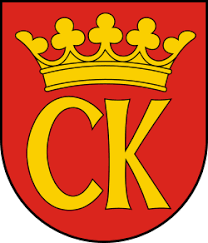 KARTA USŁUG NR USC/14/2019obowiązuje od dnia 01.08.2019KARTA USŁUG NR USC/14/2019obowiązuje od dnia 01.08.2019Wpisanie lub odtworzenie aktu stanu cywilnegoWpisanie lub odtworzenie aktu stanu cywilnegoStrona 1 z 3